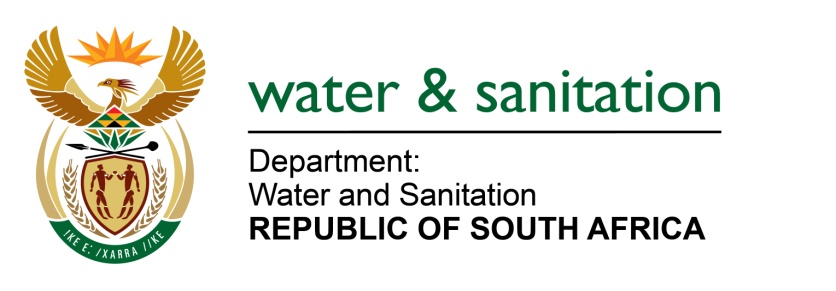 NATIONAL ASSEMBLYFOR WRITTEN REPLYQUESTION NO 1649DATE OF PUBLICATION IN INTERNAL QUESTION PAPER: 29 APRIL 2022(INTERNAL QUESTION PAPER NO. 15)1649	Mr C Brink (DA) to ask the Minister of Water and Sanitation:Whether he has found that most of the waste water treatment plants and sewage pumping stations in municipalities in the Free State and the North West are either completely non-functional and/or operating at diminished capacity; if not, will he, in collaboration with the relevant departments, undertake an assessment of what total number of the plants and/or stations are functional and operating at full or near full capacity and report its findings to Parliament; if so, what is he, in collaboration with the relevant departments, doing to ensure that (a) existing sewage infrastructure is refurbished and (b) any capital expenditure allocated towards the purpose is not misappropriated?							NW1976E---00O00---MINISTER OF WATER AND SANITATION The Department of Water and Sanitation (DWS) revived the Green Drop programme in the 2021/2022 financial year. The Green Drop regulation programme sought to identify and develop the core competencies that, if strengthened, would gradually and sustainably improve the standard of wastewater management in South Africa. The Green Drop programme seeks to induce changes in behaviour of individuals and institutions to facilitate continuous improvement and adoption of best practice management of wastewater networks and treatment systems. The programme evaluates the entire wastewater management services over a one-year audit period. The Green Drop report was released on 1 April 2022, and it can be accessed on the departmental website www.dws.gov.za.In the Green Drop report, it has been indicated that 64 (FS) and 33 (NW) Wastewater Treatment Systems have been identified to be at critical state in the Free State and Northwest Provinces respectively. The table below provides details systems at critical state in the two provinces. Letters of non-compliance in terms of green drop report audit findings have been sent to respective water services authorities responsible for the systems at critical state, requiring them to submit a detailed corrective action plan to the DWS.Table of Systems at critical state in Free State and Northwest provincesThe department will from the financial year 2022/2023 onwards, through the Water Service Infrastructure Grant (WSIG) prioritise the approval of business plans from municipalities designed to refurbish and upgrade the diminishing wastewater treatment works. It should be noted that the department provides funding to municipalities for upgrading and refurbishing wastewater treatment works through the Water Service Infrastructure Grant and Regional Bulk Infrastructure Grant (RBIG) on an ongoing basis. The department will continue supporting municipalities in collaboration with CoGTA, to ensure that the wastewater treatment works are complaint with the required standard in line with the green drop requirements. The department allocates grants in line with the approved business plans of WSAs. The business plans are followed by supporting documentations such as cashflows and project plans documents. The department further allocates funds in terms of direct transfers and indirect transfers to municipalities. The department will monitor the expenditure of the grants to ensure that funds are not misappropriated. The department will further enforce Division of Revenue Act to ensure that the grant funding is spent in line with the requirements of the Act. Where there is misappropriation, required actions will be taken in line with the Act itself.---00O00---FREE STATE PROVINCE64Kopanong LM4Kopanong LMFauresmithKopanong LMGariep DamKopanong LMJagersfonteinKopanong LMReddersburgLetsemeng LM2Letsemeng LMKoffiefonteinLetsemeng LMOppermansgrondeMafube LM5Mafube LMNamahadiMafube LMVilliers/QalabotjhaMafube LMFrankfortMafube LMTweelingMafube LMCorneliaMaluti-a-Phofung LM7Maluti-a-Phofung LMElandsriverMaluti-a-Phofung LMKestellMaluti-a-Phofung LMMakwane/MatsegengMaluti-a-Phofung LMMoedingMaluti-a-Phofung LMPhuthaditjhabaMaluti-a-Phofung LMTshiameMaluti-a-Phofung LMWilge/HarrismithMangaung LM6Mangaung LMBFN - Northern WorksMangaung LMBFN-BloemdustriaMangaung LMSoutpanMangaung LMDewetsdorpMangaung LMVan StadensrusMangaung LMWepenerMantsopa LM3Mantsopa LMExcelsiorMantsopa LMLadybrandMantsopa LMTweespruitMasilonyana LM3Masilonyana LMBrandfortMasilonyana LMTheunissen-MasiloMasilonyana LMWinburgMatjhabeng LM10Matjhabeng LMAllanridgeMatjhabeng LMHennenmanMatjhabeng LMMmamahabaneMatjhabeng LMOdendaalsrusMatjhabeng LMPhomolongMatjhabeng LMThabongMatjhabeng LMTheroniaMatjhabeng LMVentersburgMatjhabeng LMVirginiaMatjhabeng LMWitpanMohokare LM3Mohokare LMRouxvilleMohokare LMSmithfieldMohokare LMZastronNala LM3Nala LMBothavilleNala LMWesselsbronNala LMMonyakengNgwathe LM5Ngwathe LMParysNgwathe LMVredefortNgwathe LMKoppiesNgwathe LMHeilbronNgwathe LMEdenvilleNketoana LM1Nketoana LMLindley/NthaPhumulela LM3Phumulela LMVredePhumulela LMWardenPhumulela LMMemelSetsoto LM3Setsoto LMFicksburgSetsoto LMClocolanSetsoto LMMarquard NewTswelopele LM1Tswelopele LMHoopstadMoqhaka LM3Moqhaka LMKroonstadMoqhaka LMSteynsrusMoqhaka LMViljoenskroonMetsimaholo LM2Metsimaholo LMDeneysville-RefengkgotsoMetsimaholo LMOranjevilleNORTHWEST PROVINCE33Dr Ruth Mompati DM 8Naledi LMVryburgMamusa LMSchweizer RenekeNaledi LMStellaGreater Taung LMTaung HospitalGreater Taung LMTaung Station Greater Taung LMDiplankeni/MogogongGreater Taung LMMaganeng/PudimoeGreater Taung LMReiviloKgetleng River LM4Kgetleng River LMKoster ASKgetleng River LMSwartruggensKgetleng River LMKoster PondsKgetleng River LMMazista Madibeng LM3Madibeng LMMothotlungMadibeng LMEagles LandingMadibeng LMSunwayMaquassi Hills LM2Maquassi Hills LMLeeudoringstadMaquassi Hills LMWolmaranstadMoretele LM1Moretele LMSwartdamMoses Kotane LM2Moses Kotane LMMogwaseMoses Kotane LMMadikweNgaka Modiri Molema DM13Ditsobotla LMColignyDitsobotla LMLichtenburgDitsobotla LMItsosengMafikeng LMMahikengMafikeng LMMmabathoRamoshere Moilwa LMLehurutshe-WelbedachtRamoshere Moilwa LMZeerustTswaing LMDelareyvilleTswaing LMSannieshofTswaing LMOttosdalTswaing LMAtamelangTswaing LMGroot Marico Tswaing LMItekeng Ponds